INNKALLING TIL ELEVRÅDSMØTE Elevrådet innkalles til møte: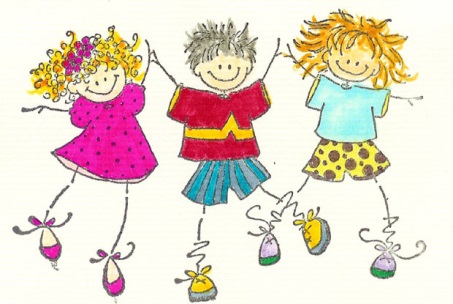 Tid:		Fredag 19. oktober kl. 09:50.Sted:		Møterom Skjønnhaug skoleSakliste: 9 – 18/19		Godkjenning av saksliste og referat. 10 – 18/19		Saker fra elevrådet. Hva kan klassene gjøre for å skape et godt miljø på Skjønnhaug skole.11 – 18/19		Trivselsledere.Elevrådsrepresentantene leverer forslag til hvem klassen tenker kan være gode trivselsledere (se ref. fra forrige møte). Drøft hvilke oppgaver dere tenker trivselslederne skal ha, og hva de skal gjøre i friminuttene. 12 – 18/19		Saker fra rektor.	 13 – 18/19	Eventuelt.Hilsen elevrådsstyret ved Othman, Debora, Ask, Melinda og Fahad.